Master Gardeners of the Ozarks PresentHills & Hollers Garden TourSaturday, June 24, 2017 from 8 a.m. to 4 p.m.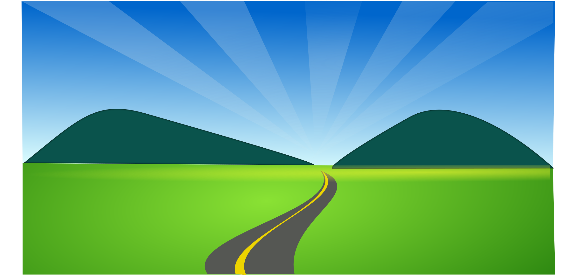 Tour the Hills and Hollers of Stone County – see how gardeners have tackled the challenges of making things grow on Ozark hills and in our rocky soils!!This year’s self-driving tour will be focused on Stone County and will start at Pregnancy Life Line (PLL) in Branson West (19621 State Hwy 413).  Check in at PLL after 8 a.m. to get your map and program, and grab a cup of coffee and a roll to start your day! You can then work your way down to the last garden in Kimberling City at your own pace.Highlights of the Tour:Multi-level and terraced gardensFood forest with flowers, herbs and vegetables mixed with fruit treesHolistic gardening techniquesUnique container gardening systemsBeautiful rose gardens, shade gardens & butterfly gardensChildren’s garden and community gardenFun garden décorFree garden-related goodies!Rain or Shine – join us for this fun event!Sign up now and save!  Advanced tickets are $15 and tickets the day of the event are $20. No refunds. There are two ways to sign up:Online by going to http//mgozarks.com                                     Through the mail by filling out the form below and sending it with your check to Stone County Extension Center, P.O. Box 345, Galena, MO 65656.           - - - - - - - - - - - - - - - - - - - - - - - - - - - - - - - - - - - - - - - - - - - - - - - - - - - - - - - - - - - - - - -Name _______________________________________ Day Phone ___________________Address ________________________________________________________________City _____________________________ State ___________ Zip ___________________# of Tickets _____  Payment Enclosed $_____  Email ______________________________Mail by June 17th to Stone County Extension Center.  Make check payable to “Master Gardeners of the Ozarks.”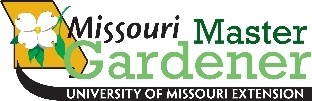 